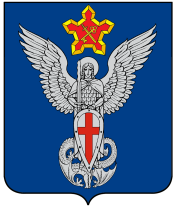 АдминистрацияЕрзовского городского поселенияГородищенского муниципального районаВолгоградской области403010, р.п. Ерзовка, ул. Мелиоративная, дом 2,  тел/факс: (84468) 4-79-15П О С Т А Н О В Л Е Н И Еот 20 ноября 2018 г.                      №  306Об установлении мест для выпаса и прогона сельскохозяйственных животных на территории Ерзовского городского поселенияВ соответствии с Федеральным законом №131-ФЗ от 06.10.2003 г. «Об общих принципах организации местного самоуправления в Российской Федерации», Законом Волгоградской области №7-ОД от 16.01.2018 г. «О некоторых вопросах упорядочения выпаса и прогона сельскохозяйственных животных и птицы на территории Волгоградской области», руководствуясь Уставом Ерзовского городского поселенияПОСТАНОВЛЯЮ:1. Утвердить место выпаса сельскохозяйственных животных на территории Ерзовского городского поселения в 500 м от западной границы рп. Ерзовка.2. Утвердить места прогона сельскохозяйственных животных на территории Ерзовского городского поселения (приложение)3. Настоящее постановление вступает в силу с даты его официального опубликования.4. Контроль за исполнением настоящего постановления оставляю за собой.Глава  Ерзовскогогородского поселения	                                                                С.В.Зубанковприложение к постановлению администрации Ерзовского городского поселенияот 20.11.2018 г. №306Места прогона сельскохозяйственных животных на территории Ерзовского городского поселения1.Вдоль дороги по улице Промышленная;2.от улицы Чекунова вдоль 5-й квартальной дороги и улицы Молодежной, квартал 4